                   KLUB TURYSTYKI KOLARSKIEJ  PTTK WANDRUS ŻORY                                     Z A P R A S Z A         na  rajd rowerowy                  Jesienne grillowanie na RANCZU u Józefa   TERMIN:  23.10.2021 / sobota /WYJAZD :  wspólny  - Rynek w Żorach godz. 14.00                                                    lub indywidualna trasa dojazdowaMETA :  Ranczo u Józefa   przy ul. Gajowej w Żorach od godz. 15.00            A na ranczu :                - konkursy sprawnościowe z nagrodami               - smakowitości z grilla i nie tylko               - kulturalne dyskusje i rozmowy, muzyka i wspólne śpiewanie                 I to wszystko w ciepłej , rodzinnej atmosferze …UCZESTNICY:     -  turyści kolarze, zarówno Wandrusy jak i przyjaciele i sympatycy KlubuOBOWIĄZKI UCZESTNKÓW :   - przytaszczyć coś dobrego!!!- pogodne nastawienie i dobry humor- aktywny udział w konkursach i części rozrywkowej - biesiadne śpiewanie   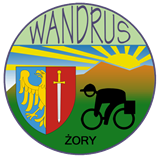 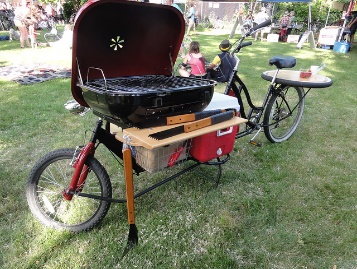                      Serdecznie  zapraszają!!!!                                                          Gospodarze:  Józef „SZERYF” i Celina